_____													  _Ort, Datum						Unterschrift einer sorgeberechtigten Person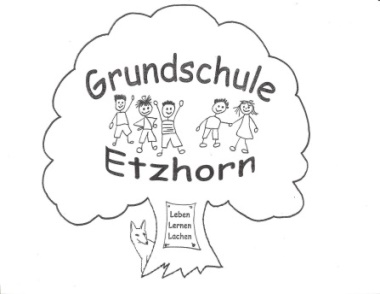 Butjadinger Straße 35526125 OldenburgTelefon: 0441-3990198Grundschule-etzhorn@gmx.deButjadinger Straße 35526125 OldenburgTelefon: 0441-3990198Grundschule-etzhorn@gmx.deButjadinger Straße 35526125 OldenburgTelefon: 0441-3990198Grundschule-etzhorn@gmx.deButjadinger Straße 35526125 OldenburgTelefon: 0441-3990198Grundschule-etzhorn@gmx.deButjadinger Straße 35526125 OldenburgTelefon: 0441-3990198Grundschule-etzhorn@gmx.deButjadinger Straße 35526125 OldenburgTelefon: 0441-3990198Grundschule-etzhorn@gmx.deButjadinger Straße 35526125 OldenburgTelefon: 0441-3990198Grundschule-etzhorn@gmx.deSchulisches GanztagsangebotSchulisches GanztagsangebotSchulisches GanztagsangebotSchulisches GanztagsangebotSchulisches GanztagsangebotSchulisches GanztagsangebotButjadinger Straße 35526125 OldenburgTelefon: 0441-3990198Grundschule-etzhorn@gmx.deButjadinger Straße 35526125 OldenburgTelefon: 0441-3990198Grundschule-etzhorn@gmx.deButjadinger Straße 35526125 OldenburgTelefon: 0441-3990198Grundschule-etzhorn@gmx.deButjadinger Straße 35526125 OldenburgTelefon: 0441-3990198Grundschule-etzhorn@gmx.deButjadinger Straße 35526125 OldenburgTelefon: 0441-3990198Grundschule-etzhorn@gmx.deButjadinger Straße 35526125 OldenburgTelefon: 0441-3990198Grundschule-etzhorn@gmx.deButjadinger Straße 35526125 OldenburgTelefon: 0441-3990198Grundschule-etzhorn@gmx.deVerbindliche Anmeldungfür das Schuljahr 2021/22Rückgabe bis zum 31.01.2021Verbindliche Anmeldungfür das Schuljahr 2021/22Rückgabe bis zum 31.01.2021Verbindliche Anmeldungfür das Schuljahr 2021/22Rückgabe bis zum 31.01.2021Verbindliche Anmeldungfür das Schuljahr 2021/22Rückgabe bis zum 31.01.2021Verbindliche Anmeldungfür das Schuljahr 2021/22Rückgabe bis zum 31.01.2021Verbindliche Anmeldungfür das Schuljahr 2021/22Rückgabe bis zum 31.01.2021Butjadinger Straße 35526125 OldenburgTelefon: 0441-3990198Grundschule-etzhorn@gmx.deButjadinger Straße 35526125 OldenburgTelefon: 0441-3990198Grundschule-etzhorn@gmx.deButjadinger Straße 35526125 OldenburgTelefon: 0441-3990198Grundschule-etzhorn@gmx.deButjadinger Straße 35526125 OldenburgTelefon: 0441-3990198Grundschule-etzhorn@gmx.deButjadinger Straße 35526125 OldenburgTelefon: 0441-3990198Grundschule-etzhorn@gmx.deButjadinger Straße 35526125 OldenburgTelefon: 0441-3990198Grundschule-etzhorn@gmx.deButjadinger Straße 35526125 OldenburgTelefon: 0441-3990198Grundschule-etzhorn@gmx.de- Bitte in Druckbuchstaben ausfüllen -- Bitte in Druckbuchstaben ausfüllen -- Bitte in Druckbuchstaben ausfüllen -- Bitte in Druckbuchstaben ausfüllen -- Bitte in Druckbuchstaben ausfüllen -- Bitte in Druckbuchstaben ausfüllen -Angaben einer sorgeberechtigten PersonAngaben einer sorgeberechtigten PersonAngaben einer sorgeberechtigten PersonAngaben einer sorgeberechtigten PersonAngaben einer sorgeberechtigten PersonAngaben einer sorgeberechtigten PersonAngaben einer sorgeberechtigten PersonAngaben einer sorgeberechtigten PersonAngaben einer sorgeberechtigten PersonAngaben einer sorgeberechtigten PersonAngaben einer sorgeberechtigten PersonAngaben einer sorgeberechtigten PersonAngaben einer sorgeberechtigten PersonName, Vorname:Name, Vorname:Name, Vorname:Name, Vorname:Name, Vorname:Name, Vorname:Name, Vorname:Name, Vorname:Telefonnummer für Rückfragen:Telefonnummer für Rückfragen:Telefonnummer für Rückfragen:Telefonnummer für Rückfragen:Telefonnummer für Rückfragen:Angaben KindAngaben KindAngaben KindAngaben KindAngaben KindAngaben KindAngaben KindAngaben KindAngaben KindAngaben KindAngaben KindAngaben KindAngaben KindName, Vorname:Name, Vorname:Name, Vorname:Name, Vorname:Name, Vorname:Name, Vorname:Name, Vorname:Name, Vorname:Name, Vorname:Name, Vorname:Name, Vorname:Name, Vorname:Name, Vorname:Geburtsdatum:Geburtsdatum:Geburtsdatum:Geburtsdatum:Geburtsdatum:Geburtsdatum:Klasse im Schuljahr 2021/2022:Klasse im Schuljahr 2021/2022:Klasse im Schuljahr 2021/2022:Klasse im Schuljahr 2021/2022:Klasse im Schuljahr 2021/2022:Klasse im Schuljahr 2021/2022:Klasse im Schuljahr 2021/2022:Teilnahme am beitragsfreien schulischen Ganztagsangebot     Nein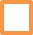 Teilnahme am beitragsfreien schulischen Ganztagsangebot     NeinTeilnahme am beitragsfreien schulischen Ganztagsangebot     NeinTeilnahme am beitragsfreien schulischen Ganztagsangebot     NeinTeilnahme am beitragsfreien schulischen Ganztagsangebot     NeinTeilnahme am beitragsfreien schulischen Ganztagsangebot     NeinTeilnahme am beitragsfreien schulischen Ganztagsangebot     NeinTeilnahme am beitragsfreien schulischen Ganztagsangebot     NeinTeilnahme am beitragsfreien schulischen Ganztagsangebot     NeinTeilnahme am beitragsfreien schulischen Ganztagsangebot     NeinTeilnahme am beitragsfreien schulischen Ganztagsangebot     NeinTeilnahme am beitragsfreien schulischen Ganztagsangebot     NeinTeilnahme am beitragsfreien schulischen Ganztagsangebot     NeinJaBitte die gewünschten Wochentage ankreuzen:Bitte die gewünschten Wochentage ankreuzen:Bitte die gewünschten Wochentage ankreuzen:Bitte die gewünschten Wochentage ankreuzen:Bitte die gewünschten Wochentage ankreuzen:Bitte die gewünschten Wochentage ankreuzen:Bitte die gewünschten Wochentage ankreuzen:Bitte die gewünschten Wochentage ankreuzen:Bitte die gewünschten Wochentage ankreuzen:Bitte die gewünschten Wochentage ankreuzen:Bitte die gewünschten Wochentage ankreuzen:MontagMontag12.40 – 15.10 Uhr12.40 – 15.10 Uhr12.40 – 15.10 Uhr12.40 – 15.10 Uhr12.40 – 15.10 UhrDienstagDienstag12.40 – 15.10 Uhr12.40 – 15.10 Uhr12.40 – 15.10 Uhr12.40 – 15.10 Uhr12.40 – 15.10 UhrMittwochMittwoch12.40 – 15.10 Uhr12.40 – 15.10 Uhr12.40 – 15.10 Uhr12.40 – 15.10 Uhr12.40 – 15.10 UhrDonnerstagDonnerstag12.40 – 15.10 Uhr12.40 – 15.10 Uhr12.40 – 15.10 Uhr12.40 – 15.10 Uhr12.40 – 15.10 UhrDie Anmeldung für das Ganztagsangebot verpflichtet zur Teilnahme im gesamten 
Schuljahr.  Bitte notieren Sie sich die Anmeldung und die Tage, damit es im Sommer nicht zu Irritationen kommt.Die Anmeldung für das Ganztagsangebot verpflichtet zur Teilnahme im gesamten 
Schuljahr.  Bitte notieren Sie sich die Anmeldung und die Tage, damit es im Sommer nicht zu Irritationen kommt.Die Anmeldung für das Ganztagsangebot verpflichtet zur Teilnahme im gesamten 
Schuljahr.  Bitte notieren Sie sich die Anmeldung und die Tage, damit es im Sommer nicht zu Irritationen kommt.Die Anmeldung für das Ganztagsangebot verpflichtet zur Teilnahme im gesamten 
Schuljahr.  Bitte notieren Sie sich die Anmeldung und die Tage, damit es im Sommer nicht zu Irritationen kommt.Die Anmeldung für das Ganztagsangebot verpflichtet zur Teilnahme im gesamten 
Schuljahr.  Bitte notieren Sie sich die Anmeldung und die Tage, damit es im Sommer nicht zu Irritationen kommt.Die Anmeldung für das Ganztagsangebot verpflichtet zur Teilnahme im gesamten 
Schuljahr.  Bitte notieren Sie sich die Anmeldung und die Tage, damit es im Sommer nicht zu Irritationen kommt.Die Anmeldung für das Ganztagsangebot verpflichtet zur Teilnahme im gesamten 
Schuljahr.  Bitte notieren Sie sich die Anmeldung und die Tage, damit es im Sommer nicht zu Irritationen kommt.Die Anmeldung für das Ganztagsangebot verpflichtet zur Teilnahme im gesamten 
Schuljahr.  Bitte notieren Sie sich die Anmeldung und die Tage, damit es im Sommer nicht zu Irritationen kommt.Die Anmeldung für das Ganztagsangebot verpflichtet zur Teilnahme im gesamten 
Schuljahr.  Bitte notieren Sie sich die Anmeldung und die Tage, damit es im Sommer nicht zu Irritationen kommt.Die Anmeldung für das Ganztagsangebot verpflichtet zur Teilnahme im gesamten 
Schuljahr.  Bitte notieren Sie sich die Anmeldung und die Tage, damit es im Sommer nicht zu Irritationen kommt.Die Anmeldung für das Ganztagsangebot verpflichtet zur Teilnahme im gesamten 
Schuljahr.  Bitte notieren Sie sich die Anmeldung und die Tage, damit es im Sommer nicht zu Irritationen kommt.Das Ausfüllen des Formulars zum Mittagessen ist verpflichtender Bestandteil der Anmeldung zum schulischen Ganztagsangebot. .Das Ausfüllen des Formulars zum Mittagessen ist verpflichtender Bestandteil der Anmeldung zum schulischen Ganztagsangebot. .Das Ausfüllen des Formulars zum Mittagessen ist verpflichtender Bestandteil der Anmeldung zum schulischen Ganztagsangebot. .Das Ausfüllen des Formulars zum Mittagessen ist verpflichtender Bestandteil der Anmeldung zum schulischen Ganztagsangebot. .Das Ausfüllen des Formulars zum Mittagessen ist verpflichtender Bestandteil der Anmeldung zum schulischen Ganztagsangebot. .Das Ausfüllen des Formulars zum Mittagessen ist verpflichtender Bestandteil der Anmeldung zum schulischen Ganztagsangebot. .Das Ausfüllen des Formulars zum Mittagessen ist verpflichtender Bestandteil der Anmeldung zum schulischen Ganztagsangebot. .Das Ausfüllen des Formulars zum Mittagessen ist verpflichtender Bestandteil der Anmeldung zum schulischen Ganztagsangebot. .Das Ausfüllen des Formulars zum Mittagessen ist verpflichtender Bestandteil der Anmeldung zum schulischen Ganztagsangebot. .Das Ausfüllen des Formulars zum Mittagessen ist verpflichtender Bestandteil der Anmeldung zum schulischen Ganztagsangebot. .Formular ist beigefügt(wenn Ihr Kind neu teilnimmt)Formular ist beigefügt(wenn Ihr Kind neu teilnimmt)Formular ist beigefügt(wenn Ihr Kind neu teilnimmt)Formular ist beigefügt(wenn Ihr Kind neu teilnimmt)Formular ist beigefügt(wenn Ihr Kind neu teilnimmt)Formular ist beigefügt(wenn Ihr Kind neu teilnimmt)Formular liegt bereits vor(wenn Ihr Kind schon im letzten Schuljahr im Ganztag war)Formular liegt bereits vor(wenn Ihr Kind schon im letzten Schuljahr im Ganztag war)Bemerkungen:Bemerkungen:Bemerkungen:Bemerkungen:Bemerkungen:Bemerkungen:Bemerkungen:Bemerkungen:Bemerkungen:Bemerkungen:Bemerkungen:Bemerkungen:Bemerkungen: